2) Can you write a character description?Can you write a description of a character? Choose a character from a film/book or TV show and tell me about them. Use the examples to help you. Can you draft your work and edit it with your blue pen? Please draw a picture or print one to help you.Use this video clip about Dr Who to help you too:https://www.bbc.co.uk/bitesize/clips/zth2tfr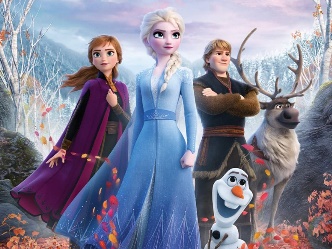 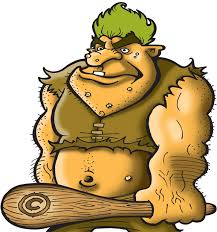 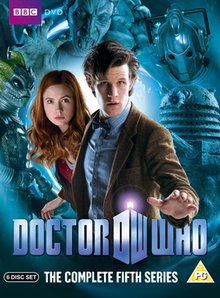 